Nom :Gr dateLinnéLinné Chap 3Nom :LinnéNom au complet :Carl von linnéPériode de temps :1707-1778Théorie :La taxonomie(On class des vivant)Nationalité :suédoisSon oeuvre :Systéma naturae(système de la nature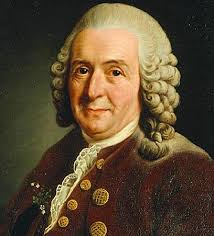 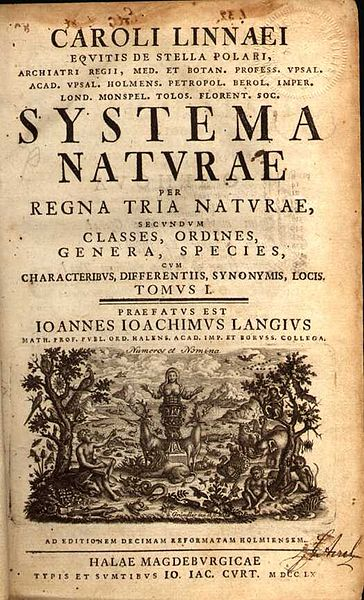 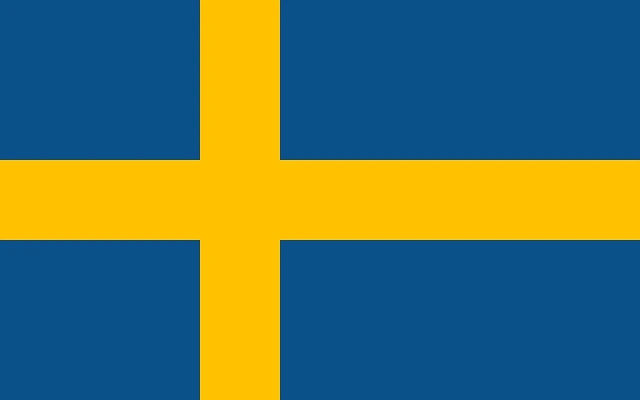 